Městský úřad Litoměřice
Odbor územního rozvoje – Úřad územního plánování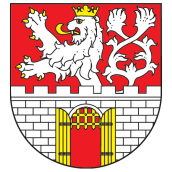 Litoměřice 2. 3. 2020VEŘEJNÁ VYHLÁŠKAOznámení o konání veřejného projednání o návrhu územního plánu MICHALOVICEMěstský úřad Litoměřice, odbor územního rozvoje, jako příslušný úřad územního plánování, pořizuje na žádost Obce Michalovice územní plán této obce. V souladu s ustanovením § 52 odst. 1 zákona č. 183/2006 Sb., o územním plánování a stavebním řádu, ve znění pozdějších předpisů (stavební zákon) a s ustanovením § 172 odst. 3 zákona č. 500/2004 Sb., správní řád, ve znění pozdějších předpisů, oznamuje zahájení řízení o návrhu územního plánu Michalovice a termín veřejného projednání.Návrh územního plánu Michalovice bude k veřejnému nahlédnutí na těchto místech:- Městský úřad Litoměřice, odbor územního rozvoje, úřad územního plánování, Pekařská 2, II. patro, kancelář č. 437 - pondělí a středa 8.00 – 15.30, úterý, čtvrtek a pátek 8.00 - 14.00- Obecní úřad Michalovice – v době úředních hodin,- internetové stránky MěÚ Litoměřice -  http://www.litomerice.cz/uzemni-plany- internetové stránky Obce Michalovice – www.michalovice.com. a to v termínu od 20. 3. 2020 do 27. 4. 2020.O návrhu územního plánu se bude konat podle ustanovení § 52 odst. 1 stavebního zákona, v platném znění, veřejné projednání dne 20. 4. 2020 (pondělí) od 17. 00 hodinv budově obecního úřadu Michalovice.Do 27. 4. 2020 (včetně) mohou proti projednávanému návrhu územního plánu podle ustanovení § 52 odst. 2 a 3 stavebního zákona, podat námitky vlastníci pozemků a staveb dotčených návrhem řešení, oprávněný investor a zástupce veřejnosti. V námitkách musí být uvedeno odůvodnění, údaje podle katastru nemovitostí dokladující dotčená práva a vymezení území dotčeného námitkou.Do 27. 4. 2020 (včetně) může každý podle ustanovení § 52 odst. 3 stavebního zákona uplatnit své připomínky. Dotčené orgány a krajský úřad jako nadřízený orgán uplatní ve lhůtě stanovené v oznámení svá stanoviska.K později uplatněným stanoviskům, námitkám a připomínkám se nepřihlíží!Námitky a připomínky se podávají výhradně písemnou formou, a to na adresu úřadu územního plánování nebo osobně při veřejném projednání.S pozdravemBc. Ivana Pettingerová
referent úřadu územního plánování
Tato veřejná vyhláška se zveřejní též způsobem umožňujícím dálkový přístup, což bude níže rovněž potvrzeno. Sejmutí vyhlášky bude možné nejdříve 15. den po dni jejího vyvěšení. Vyvěšeno dne: 20. 3. 2020                                                               Sejmuto dne: 27. 4. 2020Zveřejněno způsobem umožňujícím dálkový přístup dne: ……………………………………Razítko, podpis orgánu, který potvrzuje vyvěšení a sejmutí oznámení:Vaše značka:Ze dne:č. j.:Sp. zn.:Vyřizuje:Telefon:+420 416 916 168Fax:+420 416 916 211E-mail:ivana.pettingerova@litomerice.cz